Diversidad funcional y el dinamismoLa diversidad funcional humaniza el mundo. La vulnerabilidad de las personas con diversidad funcional crea comunidad, nos hace buscar ayuda y colaboración de otras personas y el entorno. (es lo que hablé en pasado artículo). Pero también los factores que determinan el grado de adaptabilidad a la diversidad funcional en el mundo proponen cambios en el modelo social y las normas establecidas. El cambio es diverso por las necesidades son variables y nunca estáticas. También las necesidades son diversas porque hay cada vez más gente con diversidad funcional, personas mayores, exiliados, refugiados, inmigrantes, etc. Hay cada vez más mestizaje e hibridación. El mundo tiene que aceptar esta diversidad y dinamismo. Mi diversidad funcional me hace percibir el mundo dinámico. La accesibilidad es nunca perfecta y es un proceso. A veces siento el mundo como una amenaza, y siempre se puede conseguir más accesibilidad y estar más incluido. El cambio también es personal. Mi diversidad funcional es dinámica. Ahora soy mucho más móvil que antes cuando estaba atado a la cama y en estado de coma. Por ejemplo, el sábado pasado me acerqué a Begur porque estaba de vacaciones en la Costa Brava. Quería ver la puesta de sol en el castillo de Begur. Subí dos horas con los bastones la cuesta hasta el castillo. Fue una hazaña de ejercicio físico, y me orgullece sentirme menos discapacitado. El mundo físico no es una barrera. La barrera es social. Las desigualdades sociales, la pobreza, el progreso o el amor son factores sociales no son duales pero en movimiento continuo. Nunca es un número fijo, pero es un proceso que cambia. La diversidad funcional en definitiva no es estática. Es ser humano estar abiertos a estos cambios y movimientos. Somos más inteligentes, creativos y humanos cuando acptamos estas diversidades funcionales y creamos un proceso dinámico. El objetivo de la diversidad funcional no conseguir una estabilidad económica, pero vivir con la diversidad y el dinamismo. El dinamismo es una crítica a las ideas de la ilustración, y la racionalidad. Richard Sennett alaba el diseño del desorden. Observa que las perfectas organizaciones no son tan ordenadas ni viables. Zygmunt Bauman en su libro de “liquid modernity”, define la modernidad como un grado. Adaptación, flexibilidad, hibridación, e dinamismo define un sistema abierto que remplaza lo sólido y lo perfecto. Los cambios sociales son un proceso.El dinamismo es una revisión constante de los procesos y durabilidad de los resultados. Propone soluciones temporales más que soluciones ultimas y fijas. No se busca una solución última perfecta. Inteligencia dinámica se opone a la inteligencia estática. El Dr. Gulstein explica la inteligencia dinámica. Dice que el dinamismo sirve para preparase al futuro y a los cambios constantes. Hay que estar abiertos al cambio. La diversidad funcional plantea un mundo más humano y dinámico. Es importante en el diseño de las ciudades.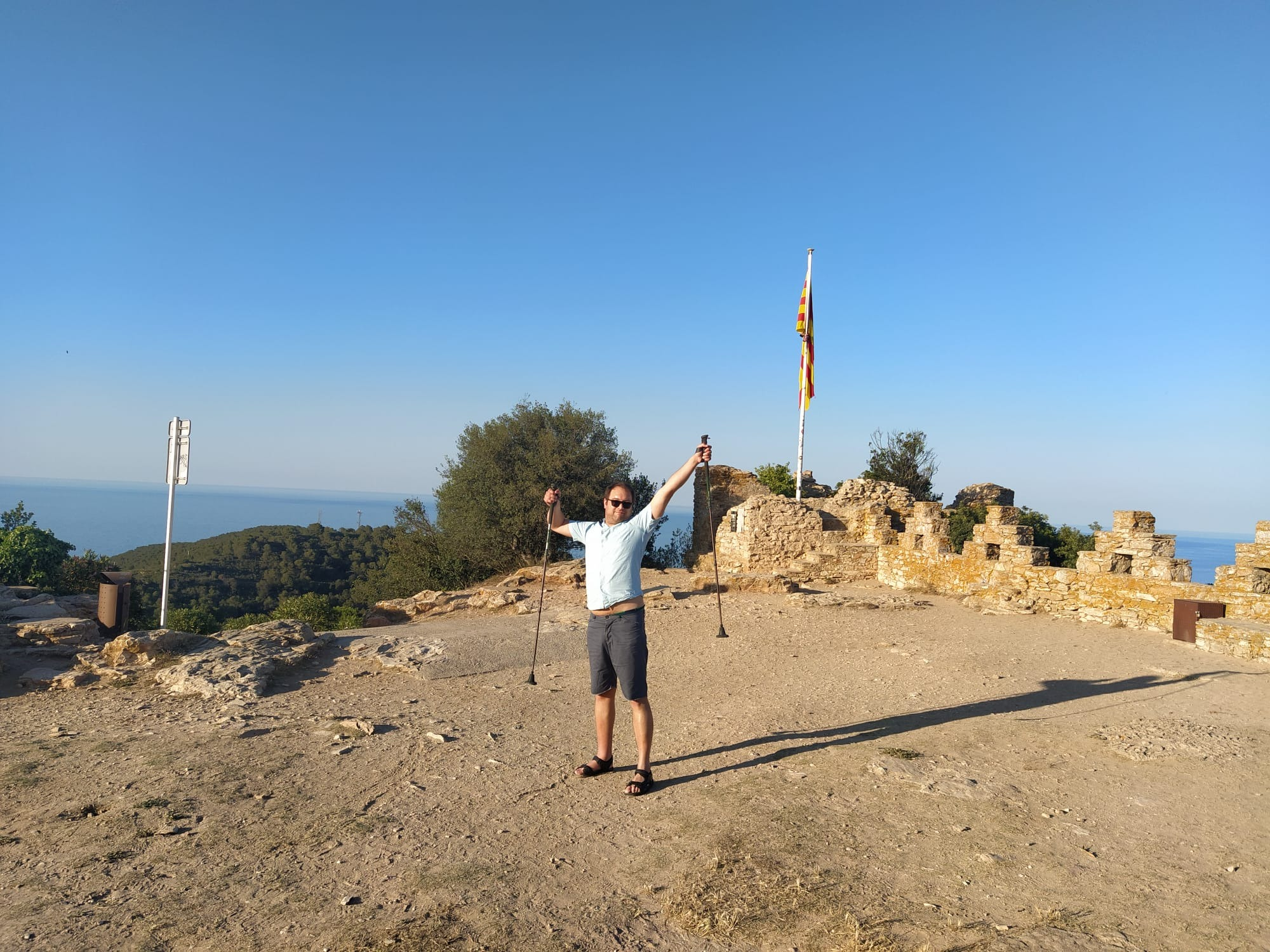 